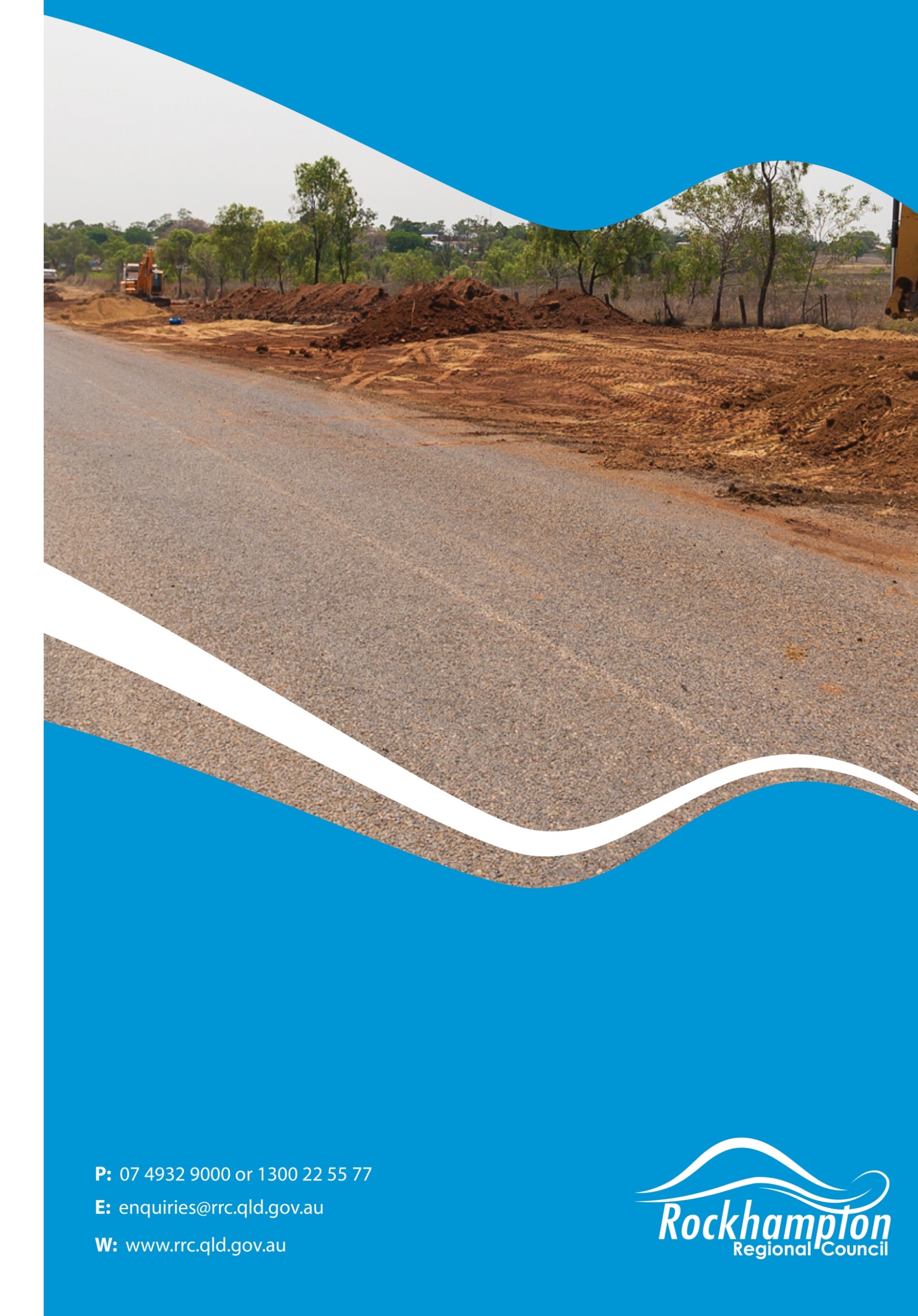 Table of ContentsTable of Contents	31. Overview	41.1 Background	41.2 Purpose	41.3 Scope	42. Survey Requirements	52.1 General Requirements	52.2 Required Datum / Projection	52.3 Acceptable Tolerances	53. Drawing Specifications	53.1 Drawing Structure Rules	53.2 Plan Projection & Scale	5Table 1: Title Block Requirements	6Table 2: AutoCAD Requirements	6Table 3: Drawn Object Tolerances & DWG Layer Names	74. Submission of As Constructed Information	115. Additional information (when applicable):	115.1 Maintenance Agreements:	115.2 Buildings & Site Improvements	115.3 Reservoirs, Water and Sewage Treatment Plants, Sewage and Water Pump stations:	125.4 Artificial Wetlands:	125.5 SQID (treatment plants and gross pollutant traps):	125.6 Earthworks:	12Table 4: RRC Specific Display or Survey Capture Requirements	12Table 5: Display or Survey Capture Requirements	131. Overview1.1 BackgroundThe Asset Designed and As Constructed (ADAC) application will provide Council with a purpose built package designed to collect infrastructure asset information to a standard and format compatible with S E Queensland and Australia wide Local Authority requirements. Council has been working with IPWEAQ, Lions Systems, Gladstone and Bundaberg Regional Council in designing generic ADAC “Guidelines for Creation and Submission of ADAC XML Files” which can be used by any entity wishing to implement ADAC within their organisation.ADAC has the ability to perform quality control checks to ensure the integrity and completeness of the input data while the XML file is faster to process and can be incorporated into our GIS and Asset Management Systems with minimal effort while eliminating much of the manual processing that currently occurs.1.2 PurposeThis Addendum is to provide guidance for all entities submitting “as-cons” data as a requirement of a Development Application lodged with the Council after 01 January 2015. It is to be used in conjunction with the ADAC document; “Guidelines for Creation and Submission of ADAC XML Files” and provides information which is specific to Rockhampton Regional Council.1.3 ScopeThe asset classes described in this Addendum and “Guidelines for Creation and Submission of ADAC XML Files” are;CadastreOpen SpaceWaterSewerStormwaterSurfaceTransportFor the Rockhampton Regional Council (RRC) area these are required to comply with Design & Construction Specifications and Standard Drawings which are detailed on the Capricorn Municipal Development Guidelines (CMDG) website: www.cmdg.com.au/ Additional Display or Survey Capture requirements and Rockhampton Regional Council requirements for the ADAC .xml file are contained in Table 4 and Table 5 of this document.2. Survey Requirements2.1 General RequirementsCouncil will conduct random site audits to confirm that submitted data conforms to requirements, including positional accuracies and tolerances, and the submission of all required objects and attributes.  2.2 Required Datum / ProjectionThe required datum for ‘As Constructed’ surveys is:Horizontal Control Surveys	GDA94Vertical Control Surveys		AHD712.3 Acceptable TolerancesSpecific survey tolerances and requirements for the submission of As Constructed information are set out in Table 3. This is not be confused with the construction tolerances and requirements specified in the Capricorn Municipal Development Guideline, (CMDG), Australia & New Zealand Standards (AS/NZ Standards) and any other relevant policies / standards listed in the Decision Notice.  3. Drawing Specifications3.1 Drawing Structure RulesAll New, Modified, Abandoned and Removed Assets are to be contained within the one CAD file for each Project.The Title Block Attribute Data is to appear only in the Layout Views and associated PDFs outlined in Table 1.AutoCAD acceptable versions and requirements are listed in Table 2.Each Asset type is to be mapped on their separate layers within their Asset Class outlined in Table 3. A 2013 AutoCAD Template has also been made available for use by external users.3.2 Plan Projection & ScaleThe submitted drawing format is to be set up using the Map Grid of Australia horizontal coordinate system MGA94 as follows:Datum: 		GDA94 Projection: 	UTM zones (e.g. Zone 56) in Eastings and Northings (metres).The scale factor used on all drawings shall be 1 unit = 1 metre.Table 1: Title Block RequirementsTable 2: AutoCAD RequirementsTable 3: Drawn Object Tolerances & DWG Layer Names4. Submission of As Constructed InformationAll As Constructed Submissions must contain;A Registered Engineer’s Certificate & As Constructed Certification document for Operational Works (MCU and/or ROL), completed by a Registered Professional Engineer of Queensland identifying the Registered Surveyor and containing an ‘As Constructed’ stamp that also states the RPEQ number, name of the principal contractor and date.   For other Council contract works, a signed BCA Form 16 is required.AutoCAD drawings of the As Constructed information to include all map objects as outlined in the Guidelines for Creation and Submission of ADAC XML Files, and meet the AutoCAD requirements outlined in Table 3.Electronic PDF versions of the above AutoCAD As Constructed layouts containing an ‘As Constructed stamp certified by a Registered Professional Engineer and stating their RPEQ number, name of the principal contractor and date.A valid ADAC version 4.0 xml file.Electronic PDFs of any newly installed PSMs associated with the Contract or Development.Submission information must be associated with only one Contract or Development Application.Subject Heading for As Constructed Lodgement to include the following elements and be submitted to General.Enquiries@rrc.qld.gov.auLodgement of As Constructed Data, Estate Name, Stage, OpWorks/DA no. & VersionLodgement of As Constructed Data, Stage Name, Contract Tender, BP no. & VersionLodgement of As Constructed Data Addendum, Estate Name, Stage, OpWorks/DA no. & Version5. Additional information (when applicable):5.1 Maintenance Agreements:  Copies of all Maintenance Agreements that were a requirement of any related Council approval process for infrastructure that is to be Council owned but maintained by another party OR that is owned by another party but Council maintained. 5.2 Buildings & Site Improvements Generally for Council site-related building and maintenance works e.g. buildings, shade structures, play grounds, monuments, communications, and air conditioning units: Architectural:  Electronic copies of PDF and AutoCAD drawings for the built structures including: structural drawings, site layout, soil reports, footings, energy efficiency, building classification and compliance certificates, structural calculations, construction standards and specifications.Services:  Electronic copies of PDF and AutoCAD drawings for the built structure services including electrical, mechanical, hydraulic, plumbing, gas, drainage, water reticulation and fire; provided in layers that clearly identify the principal contractor; contract number, revision number of the document. Operation & Maintenance Manual (including asset/equipment register): Two hard copies, and one electronic copy for the installed assets, including the relevant warranty periods, models and serial numbers.Maintenance Planning & Consumables:  Electronic copy detailing painting, finishes, floor covering schedules (eg. product colour code/descriptions).Note:  The above information should cover details of all assets that were incorporated in the relevant building approval processes.5.3 Reservoirs, Water and Sewage Treatment Plants, Sewage and Water Pump stations:Operation & Maintenance Manual (including asset/equipment registers): Two hard copies and one electronic copy for the installed assets.Services:  Electronic copies of PDF and AutoCAD drawings of all civil, mechanical/electrical works.  The layers must clearly identify the principal contractor; contract number and revision number of the document.Note:  Either the technical drawings or the manuals should outline individual civil, mechanical or electrical component details including brands, model and serial numbers, where the information has not already been provided in the attribute details of ADAC xml file.  Asset equipment registers must state the make, model and company purchased from.5.4 Artificial Wetlands:  Electronic copies of PDF and AutoCAD design drawings of the artificial wetlands.5.5 SQID (treatment plants and gross pollutant traps):  Electronic copies of PDF and AutoCAD design drawings of the SQIDs.5.6 Earthworks: For any developments that involved ground surface cutting and/or filling, the As Constructed submission must include the SPOT heights and any Digital Elevation Models and/or line work in digital AutoCAD format over the affected allotments.Table 4: RRC Specific Display or Survey Capture RequirementsTable 5: Display or Survey Capture RequirementsTitle Block Attributes for Layout ViewsCompulsoryThe Project or Development Name.YesStage Number (if applicable)YesLegal Property DescriptionYesThe works approval ID for the development this information represents (D/A number)YesDrawing NumberNoDate the drawing was revisedYesAs Constructed' StampYesName of Principle ContractorYesHorizontal & Vertical Datum usedYesName & Signature of Registered Professional EngineerYesRPEQ Number & DateYesGeneral Information:Requirements:AutoCAD Version                                  Version 2000 or later.Title Block Provide a title block on each of the layout pages: includes the contract number and revision number; an ‘As Constructed’ stamp including the name of the principal contractor & RPEQ number and date and the horizontal and vertical datum used.   Survey Station & Reference Points.Provide the survey station and reference marks xyz values to assist positional accuracy verification.Dimension Planes2Datum/ProjectionThe Map Grid Australia (MGA94) Cartesian coordinate system: Datum/Projection        GDA94  Datum/Projection        UTM Zones (generally Zone 56 within Council’s region) Datum/Projection        Eastings and NorthingsDrawing UnitsMetresDrawing Precision6 Decimal placesNo. of Annotated Decimal Places3Text File FormatASCIIPolyline map objectsFor radial bends (e.g. roads and kerbs in cul-de-sacs) a pickup point is required at every expansion point.  Points ScalingRelativeCivil 3D points Convert to AutoCAD points    AssetAssetDisplayed LocationPositional* VerticalObject TypeDWGCategoryType(Plan View)Accuracy (XY) (90% confidence limit) (± x mm)Accuracy (Z) (90% confidence limit) (± x mm)(Submitted drawing format specification)Required Layer NameTransportKerb/ Kerb & ChannelLip of Kerb/Kerb and channel; segments must apply to only 1 road; segmented showing consistent construction/attributes and ignoring kerb inlets & driveways. ±50mm ±10mmContinuous PolylineROAD_KERBTransportConcrete InvertInvert of drain.  Line work to be drawn in the direction of flow.±80mm±10mmContinuous PolylineROAD_KERBTransportRoads (sealed):                Roads (unsealed):Road Sealed - Segmented showing consistent pavement/ surface construction & attribute information incl. separate roundabouts.                                                                                                                                       Road Unsealed - Provide the edge of shoulder/edge of carraigeway, segmented showing consistent pavement construction.±80mmNAClosed PolylineROAD_EB_PAVEMENTTransportParking AreasSegmented showing consistent pavement/ surface construction & attribute information±80mmNAClosed PolylineROAD_EB_PARKINGTransportMedians Edge of Median - not including kerb and channelling/margins/inverts. Where multiple infill types are used, a separate labelled polygon object is required for each infill type.±80mmNAClosed PolylineROAD_MEDIANTransportCycle Lanes: (on road)Centreline of designated on Road cycle lane.±80mmNAContinuous PolylineROAD_CYCLE_CLTransportFootpaths, Shared Paths, Kerb RampsCentreline of each Footpath/Kerb Ramp segment, snapped to adjacent centrelines.±80mmNAContinuous PolylineROAD_PATH_CLTransportPath Structures; Footbridge, StairsCentre point of structure±80mmNAPointROAD_PATH_STRUCTTransportSubsoil Cleanout PitsCentre point or Cleanout±80mm±10 mmPoint or Block #ROAD_SS_CLEANOUTTransportSubsoil PipesCentreline of each pipe drawn in the direction of flow±80mm±10 mmContinuous PolylineROAD_SS_PIPETransportRoad Crash BarriersCentreline of Crash Barrier±80mmNAContinuous PolylineROAD_CRASH_BARRIERTransportConduit Crossings (water and recycled water)Centreline of Conduit for water and recycled water (effluent).±80mm±20 mmContinuous PolylineROAD_CONDStormwaterInlets/Outlets Centre top of structure±80mm±10 mmPoint or Block #SWD_EOLStormwaterManholesCentre of pit or access chamber±80mm±10 mmPoint or Block #SWD_MHStormwaterStormwater Pipes Centreline of each pipe.  Line work to be drawn in the direction of flow.  ±80mm±10 mmContinuous PolylineSWD_MAINStormwaterCulvert PipesCentreline of each pipe.  Line work to be drawn in the direction of flow.  ±80mm±10 mmContinuous PolylineSWD_MAINStormwaterJump Ups (House Connections)Centreline of pipe object with any stub or wye junction on the inter-allotment line when there is no pit/chamber ±80mm±10 mmContinuous PolylineSWD_JUStormwaterOpen Channel/Table DrainLine work defining the invert of channel and top of batters; for flat bottom channels, include the toes of the batters.  Line work to be drawn in the direction of flow. Invert of Table Drain, line work to be drawn in the direction of flow.±80mmNAContinuous PolylinesSWD_OPCStormwaterDrop Structures & WeirsCentre top of structure.±80mm±20 mmPoint or Block #SWD_DROPStormwaterFittingsCentre of fitting±80mm±10 mmPoint or Block #SWD_FITTStormwaterDetention/ Retention/ Sediment Basins & WetlandsPerimeter of water body (excluding islands).NANAClosed Polyline (depicting perimeter)SWD_BASStormwaterStormwater Quality Improvement Devices (SQIDs)Centre of device ±80mm±20 mmPoint or Block #SWD_GPTWaterValvesCentre of valve±80mm±20 mmPoint or Block #WAT_VALVESWaterBends & JointsCentre of bend/joint±80mm±20 mmPoint or Block #WAT_FITTINGSWaterHydrantsCentre of hydrant±80mm±20 mmPoint or Block #WAT_HYDRANTWaterMetersCentre of meter±80mm±20 mmPoint or Block #WAT_METERSWaterPipes  - Main linesNode (usually tee) to node (tee or end cap) disregarding FH etc as long as it is the same material/dia.  Usually to a tee section or end cap. ±80mmNAContinuous PolylineWAT_MAINWaterPipes - Service lines (House Connections)For single connections- from tapping band on the reticulation line to meter connection only.±80mmNAContinuous PolylineWAT_HCWaterPipes - Service lines (House Connections)For multiple connections- from tapping band to tee section AND a single separate line from the tee section to the two meter connection points. ±80mmNAContinuous PolylineWAT_HCWaterPumping StationsCentre of pump station.±80mm±20 mmPoint or Block #WAT_PSWaterReservoirsCentre of reservoir.±80mmNAPoint or Block #WAT_RESWaterMaintenance HolesCentre of Maintenance Hole.±80mm±20 mmPoint or Block #WAT_MHWaterService Fitting (Tap, Drinking Fountain)Centre of Fitting±80mmNAPoint or Block #WAT _SERVICE_FITTWaterIrrigation Fittings (Sprinkler Head)Centre of Fitting±80mm±20 mmPoint or Block #WAT_IRRIGATIONSewerManholesCentre of Manhole/Access Chamber.±80mm±10 mmPoint or Block #SEW_MHSewerValvesCentre of valve±80mm±20 mmPoint or Block #SEW_VALVESSewerBends/JointsCentre of bend/joint±80mm±20 mmPoint or Block #SEW_FITTINGSSewerPipes - MainsCentre of Access Chamber to centre of Access Chamber. Line work to be drawn in the direction of flow.±80mm±20 mmContinuous PolylineSEW_MAINSewerPipes - Jump Ups (Property Service)Centre of line from the Inspection Opening to Main line junction.  Line work to be drawn in the direction of flow.±80mmNAContinuous PolylineSEW_JUSewerPipes - Rising Mains Centre of Access Chamber to centre of Access Chamber.  Line drawn in the direction of flow.±80mm±20 mmContinuous PolylineSEW_RMAINSewerPumping StationsCentre of wet well.±80mm±10 mmPoint or Block #SEW_PSEffluentJointsCentre of joint±80mm±20 mmPoint or Block #EFF_JOINTEffluentValvesCentre of valve±80mm±20 mmPoint or Block #EFF_VALVEEffluentMetersCentre of meter±80mm±20 mmPoint or Block #EFF_METEREffluentStructuresCentre of Structure±80mmNAPoint or Block #EFF_STRUCTUREEffluentPipes - MainsCentre of Access Chamber to centre of Access Chamber. Line work to be drawn in the direction of flow.±80mm±20 mmContinuous PolylineEFF_MAINEffluentPipes - Rising Mains Centre of Access Chamber to centre of Access Chamber.  Line drawn in the direction of flow.±80mm±20 mmContinuous PolylineEFF_RMAINParksRegional ParksThe boundary area for park with this stage of the development.NANAClosed Polyline (perimeter of the Park area). PARK_REGIONALParksPlayground LocationsThe boundary area for playground within the park area.NANAClosed Polyline (perimeter of the Playgound). PARK_PLAYGROUNDParksPlay EquipmentCentre of object±100mmNAPoint (centre of the object)PARK_EQUIPParksBBQsCentre of structure±100mmNAPoint (centre of the object)PARK_BBQParksFurniture (Tables, Seats)Centre of structure±100mmNAPoint (centre of the object)PARK_FURNParksRubbish BinsCentre of bin±100mmNAPoint (centre of the object)PARK_BINSParksFittings (Bicycle & General)Centre of fitting±100mmNAPoint (centre of the object)PARK_FITTParksBarrier Fence ContinuousCentreline of fence or row of bollards±80mmNAContinuous PolylinePARK_FENCEParksBarrier PointsCentre of Bollard±80mmNAPoint or Block #PARK_ BARRIERSParksRetaining WallsLine representing the ground surface level at the point of incline: from the start and end of the wall and any change in direction.±80mmNAContinuous PolylinePARK_RETWALLParksSheltersCentre of structure±100mmNAPoint (centre of the object)PARK_STRUCT_POINTParksBuildingsPerimeter of building.NANAClosed Polyline (perimeter of the Building). PARK_STRUCT_POLYParksSignsCentre of Sign - depicting a single support or the centre between multiple supports. (Also used for Street Signs)±100mmNAPoint (centre of the object)PARK_SIGNParksElectrical FittingCentre of pole footings. (also used for Street Lights)±80mmNAPoint or Block #PARK_ELEC_FITTParksBoat RampsThe boundary of the boat ramp.NANAClosed Polyline (perimeter of the boat ramp). PARK_BOATDevelopmentDevelopment Boundary The extent of Development: to include all new, modified, removed & abandoned infrastructure.NANAClosed Polyline (based on the perimeter of the Cadastre)DEV_BDYDevelopmentStage BoundaryDefine the Stage boundaryNANAClosed Polyline  (depicting extent)STAGE_BDYCadastreLand ParcelsThe lot boundaries associated with this stage of the development.NANAClosed Polyline (perimeter of the Cadastre/proposed cadastre). CAD_LAND_PARCELSCadastreEasementsThe easements associated with this stage of the development.NANAClosed Polyline (perimeter of the Easement/proposed Easement). CAD_EASEMENTSCadastreConnectionsThe connection between Survey Mark/s and Cadastre for this stage of the developmentNANAContinuous PolylineCAD_CONNECTIONSSurveySurvey MarksSurvey point for existing & installed PSMs and Reference Stations (AHD71 & GDA94 UTM Zones).±80mm ±10mmPoint or Block # & copy of new PSM Form 6s.SURV_MARKSSurfaceSpot HeightsAs per Section 5.6±80mm±20 mmPoint SUR_SPOT_HEIGHTSSurfaceContoursAs per Section 5.6±80mm±20 mmContinuous PolylineSUR_CONTOURSSupplementaryVariousUsed for Removed, Modified or Abandoned Infrastructure (use appropriate *SUPP* layers for each asset type) Supplementary Layers can also be used for RRC Specific Information.±80mm±10 mmVarious*_SUPP_*#   Where objects are provided as Blocks in AutoCAD, the ‘Insertion Point’ for the block MUST be the objects attribute data collection point; i.e. for a manhole the insertion point would be the centre of the access chamber. All entities that comprise a block must be on the same layer as the AutoCAD insertion Layer.#   Where objects are provided as Blocks in AutoCAD, the ‘Insertion Point’ for the block MUST be the objects attribute data collection point; i.e. for a manhole the insertion point would be the centre of the access chamber. All entities that comprise a block must be on the same layer as the AutoCAD insertion Layer.#   Where objects are provided as Blocks in AutoCAD, the ‘Insertion Point’ for the block MUST be the objects attribute data collection point; i.e. for a manhole the insertion point would be the centre of the access chamber. All entities that comprise a block must be on the same layer as the AutoCAD insertion Layer.#   Where objects are provided as Blocks in AutoCAD, the ‘Insertion Point’ for the block MUST be the objects attribute data collection point; i.e. for a manhole the insertion point would be the centre of the access chamber. All entities that comprise a block must be on the same layer as the AutoCAD insertion Layer.#   Where objects are provided as Blocks in AutoCAD, the ‘Insertion Point’ for the block MUST be the objects attribute data collection point; i.e. for a manhole the insertion point would be the centre of the access chamber. All entities that comprise a block must be on the same layer as the AutoCAD insertion Layer.#   Where objects are provided as Blocks in AutoCAD, the ‘Insertion Point’ for the block MUST be the objects attribute data collection point; i.e. for a manhole the insertion point would be the centre of the access chamber. All entities that comprise a block must be on the same layer as the AutoCAD insertion Layer.#   Where objects are provided as Blocks in AutoCAD, the ‘Insertion Point’ for the block MUST be the objects attribute data collection point; i.e. for a manhole the insertion point would be the centre of the access chamber. All entities that comprise a block must be on the same layer as the AutoCAD insertion Layer.#   Where objects are provided as Blocks in AutoCAD, the ‘Insertion Point’ for the block MUST be the objects attribute data collection point; i.e. for a manhole the insertion point would be the centre of the access chamber. All entities that comprise a block must be on the same layer as the AutoCAD insertion Layer.#   Where objects are provided as Blocks in AutoCAD, the ‘Insertion Point’ for the block MUST be the objects attribute data collection point; i.e. for a manhole the insertion point would be the centre of the access chamber. All entities that comprise a block must be on the same layer as the AutoCAD insertion Layer.#   Where objects are provided as Blocks in AutoCAD, the ‘Insertion Point’ for the block MUST be the objects attribute data collection point; i.e. for a manhole the insertion point would be the centre of the access chamber. All entities that comprise a block must be on the same layer as the AutoCAD insertion Layer.#   Where objects are provided as Blocks in AutoCAD, the ‘Insertion Point’ for the block MUST be the objects attribute data collection point; i.e. for a manhole the insertion point would be the centre of the access chamber. All entities that comprise a block must be on the same layer as the AutoCAD insertion Layer.#   Where objects are provided as Blocks in AutoCAD, the ‘Insertion Point’ for the block MUST be the objects attribute data collection point; i.e. for a manhole the insertion point would be the centre of the access chamber. All entities that comprise a block must be on the same layer as the AutoCAD insertion Layer.#   Where objects are provided as Blocks in AutoCAD, the ‘Insertion Point’ for the block MUST be the objects attribute data collection point; i.e. for a manhole the insertion point would be the centre of the access chamber. All entities that comprise a block must be on the same layer as the AutoCAD insertion Layer.#   Where objects are provided as Blocks in AutoCAD, the ‘Insertion Point’ for the block MUST be the objects attribute data collection point; i.e. for a manhole the insertion point would be the centre of the access chamber. All entities that comprise a block must be on the same layer as the AutoCAD insertion Layer.*    Accuracies stated are relative and related to Permanent Survey Marks (PSMs) used for the survey control. Council now requests the map objects and coordinates of the control points and PSMs used during the survey to assist staff with the assessment of the positional accuracy.*    Accuracies stated are relative and related to Permanent Survey Marks (PSMs) used for the survey control. Council now requests the map objects and coordinates of the control points and PSMs used during the survey to assist staff with the assessment of the positional accuracy.*    Accuracies stated are relative and related to Permanent Survey Marks (PSMs) used for the survey control. Council now requests the map objects and coordinates of the control points and PSMs used during the survey to assist staff with the assessment of the positional accuracy.*    Accuracies stated are relative and related to Permanent Survey Marks (PSMs) used for the survey control. Council now requests the map objects and coordinates of the control points and PSMs used during the survey to assist staff with the assessment of the positional accuracy.*    Accuracies stated are relative and related to Permanent Survey Marks (PSMs) used for the survey control. Council now requests the map objects and coordinates of the control points and PSMs used during the survey to assist staff with the assessment of the positional accuracy.*    Accuracies stated are relative and related to Permanent Survey Marks (PSMs) used for the survey control. Council now requests the map objects and coordinates of the control points and PSMs used during the survey to assist staff with the assessment of the positional accuracy.*    Accuracies stated are relative and related to Permanent Survey Marks (PSMs) used for the survey control. Council now requests the map objects and coordinates of the control points and PSMs used during the survey to assist staff with the assessment of the positional accuracy.ADAC ClassADAC Asset TypeRRC EquivalentRRC Specific Capture RequirementsOpen SpaceBarrier ContinuousFence/Bollard RunNot limited to Open Space AreasSignPark/Road SignsCan contain Road SignsElectrical FittingStreet Lights & PolesCan contain Street Lights & PolesStormWaterPipesStormwater Pipes/Culvert PipesMulti-celled pipes must be captured individuallyTransportPram RampPram Ramp/Kerb RampCapture on Pathway as a linear feature Road EdgeKerb and ChannelCaptured at Lip of KerbADAC Asset ElementADAC FeatureADAC DetailADAC DetailDescriptionEnumeration/DetailDescriptionSewerManholesManholeLiningRRC SpecificFibreglassFibreglass Lined (base construction only)SewerPipes PressurePipe PressureMaterialRRC SpecificMPVCModified Poly-Vinyl ChlorideSewerClassRRC SpecificPN16PN16SewerValvesValveTypeRRC SpecificGate ValveGate ValveSewerFittingsFittingMaterialRRC SpecificDIDuctile ironSewerConnectionConnectionMaterial ClassRRC SpecificSN6SN6SewerSN8SN8SewerConnectionConnectionTypeCMDG-S-030Type AType ASewerType BType BSewerType CType CSewerType DType DSewerType EType ESewerType FType FSewerType GType GTransportPavement AreasPavement StructureSubBase LayerRRC SpecificGR24Gravel 2.4TransportParking AreasPavement StructureSubBase LayerRRC SpecificGR24Gravel 2.4TransportRoad EdgesRoad EdgeTypeCMDG-R-060TYPE 1Barrier Kerb & ChannelTransportTYPE 2Mountable Kerb & ChannelTransportTYPE 3Barrier KerbTransportTYPE 4Semi-Mountable Kerb (width 225mm)TransportTYPE 5Semi-Mountable Kerb (width 500mm)TransportTYPE 6Concrete Invert (width 600mm)TransportTYPE 7Concrete Invert (width 900mm)TransportTYPE 8Concrete Channel (width 900mm)TransportTYPE 9Rollover Kerb & ChannelTransportTYPE 10Concrete MarginTransportPathwaysPathwayUseRRC SpecificKerb RampKerb Ramp (Pram Ramp)TransportSub Soil DrainsSub Soil DrainTypeRRC SpecificSlotted PipeSlotted PipeTransportSlotted Pipe SockedSlotted Pipe SockedTransportStrip DrainStrip DrainTransportDraincoilDraincoilWater SupplyPipesPipeUseRRC SpecificCommercialCommercial ServiceWater SupplyMaterialRRC SpecificMPVCModified Poly Vinyl ChlorideWater SupplyFittingsFittingMaterialRRC SpecificSteelSteelStorm WaterPitsPitUseRRC SpecificKerb InletKerb InletStorm WaterField InletField InletStorm WaterPitsPitInlet TypeRRC SpecificGrated Field InletGrated Field InletStorm WaterDome GrateDome GrateStorm WaterAnti-PondingAnti-PondingStorm WaterBicycle FriendlyBicycle FriendlyStorm WaterBro-PitBro-PitStorm WaterLetterbox Gully PitLetterbox Gully PitStorm WaterCM L12CM L12Storm WaterCM M12CM M12Storm WaterCM R12CM R12Storm WaterCM L24RCM L24RStorm WaterCM M24RCM M24RStorm WaterCM R24RCM R24RStorm WaterCM L36RCM L36RStorm WaterCM M36RCM M36RStorm WaterCM R36RCM R36R